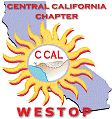 WESTOP-CENTRAL CALIFORNIA CHAPTER REPORTChapter President, Norma CuevasDecember 6, 2013UC Merced, Merced, CAExecutive Committee Members:Vacant, President ElectLiliana Sanchez, TreasurerCarolina Sordia, SecretaryOmar Murillo, ParliamentarianStanding Committee Members:Clementina Macias, Legislation & Education ChairBen Reynoso, Public Relations & Technology ChairCesar Margarito, TRiO Day ChairJenny Robledo, Martina Granados & Jenny Amaro, Student Leadership Conference Co-ChairsDiana Tapia-Wright, Summer Jam ChairJenny Amaro, Scholarship ChairPatricia Ahumada, Resource Development ChairMartha Escalera, Professional Development Seminar 2013 ChairJesus Clemente, Fairshare CoordinatorCHAPTER UPDATES:CenCal Executive & Standing CommitteesNew vacancy in President Elect position.Accepting nominations until Friday, December 13, 2013.After nominations have been collected, an email will follow with special elections ballot.The CenCal President-Elect will begin their term immediately after special election and sworn in as CenCal President in the upcoming WESTOP meeting in March 2014.CenCal / WESTOP EventsChapter meeting dates:December 6th, 2013-  UC MercedMarch 3rd, 2014- San Diego (WESTOP Conference)June 6th, 2014- Reedley CollegeSave the date for the WESTOP Conference March 1-5th, 2014 in San Diego, CA.Pre-Conference and Conference rates will be coming out soon.Fun run taking place druing the annual conference.T-Shirt Contest taking place.  Asking for members to submit a design by Friday, January 10, 2014.Government Relations / COE UpdatesConference Calls have taken place regarding the HEA Reauthorization during the first week of December.  Past President, Sergio Galvez, will put together a document and submit all suggestions and recommendations to COE.WESTOP BOD Training and Meeting We had a board meeting and training on November 8th, - 9th, 2013 in San Diego, CAThe WESTOP BOD had a day of great trainings Organizational change facilitated by Joy BrattainSteps for strategic planning facilitated by Dr. Cynthia Parks and Tomasa MauricioWESTOP BOD Meeting President Elect reported on the service council vacancies, Public Relations and Technology Chairs.Public Relations: Strong candidate, Michelle Mckalvey.Technology: Received 4 applications but only one individual that new the mechanics of building/creating a website.  One person offered to sit in for the remaining of this year, only to build and create our website.  Professional development update: Chapter presidents were asked to encourage members to become active in professional development webinars as well as the ELI cohorts.  It is a great opportunity to network and grow professionally.  ELI will be having their first ELI cohort graduation and is looking forward to the next group of individuals.Fiscal AffairsOur tax exemption status has been reinstated and retroactive as of March 2013.Respectfully submitted, Norma I. Cuevas, Chapter PresidentCalifornia State University, FresnoWESTOP-CENTRAL CALIFORNIA CHAPTER REPORTTREASURER, LILIANA SANCHEZ 12/6/13UC MercedCOMMITTEE MEMBERS: N/ACOMMITTEE OBJECTIVE/S:Keep and maintain an adequate account of the Chapter’s assets, liabilities, receipts, disbursements, and gains and losses. -As of 12/6/13 we have a current balance of $14,680.31- Marble Game Total: $426.50(winner of the marble game takes this amount). ACTION ITEM/S:PDS 2013 - Payments continue arriving.SHARES - Continue using shares cards checks continue to arrive in the 70’s amount. SCHOLARSHIPS 12/13 – All recipients have provided proof and money has been mailed.  Respectfully submitted, Liliana Sanchez CenCal Chapter-WESTOP TreasurerCalifornia State University, Fresno WESTOP-CENTRAL CALIFORNIA CHAPTER REPORTSecretary, Carolina Sordia December 6, 2013UC Merced, Merced CASecretary: Carolina Sordia Executive Officer OBJECTIVE/S:Record attendance, maintain the “Official” minutes of all Chapter and Chapter Board proceedings.Provide/maintain all chapter document templates and provide electronic copies to Executive and Standing Committee members.  Assist the President to maintain and update the Chapter Listserv Directory to aid in communication among board and chapter members. Any other duty and task as assigned by the President, which is related to the overall purpose of the Chapter and the good of the Association.ACTION ITEM/S: Sign-in at all the meetings. Check your emails.Send your reports.Respectfully submitted, Carolina SordiaCenCal Chapter-WESTOP SecretaryEducational Talent Search California State University, Monterey Bay WESTOP-CENTRAL CALIFORNIA CHAPTER REPORTParliamentarian, OMAR MURILLO 12/6/13UC MercedCOMMITTEE MEMBERS: N/ACOMMITTEE OBJECTIVE/S:Monitor adherence to Robert’s Rules of Order during chapter meetings.Provide feedback/guidance on WESTOP Bylaws & CENCAL Guideline alignment. ACTION ITEM/S:CENCAL Guidelines have been reviewed to align (as appropriate) w/ WESTOP bylaws  – Has been shared with members – need to vote on them at next CENCAL meeting. Utilizing “track changes” feature on Microsoft Word has led to a very “messy” document. Do we need to wait until guidelines are reviewed to accept the tracked changes? Reviewed Executive and Standing Committee Contract – Sent to CENCAL Executive and Standing Committee members for further review. Vote on Committee Contracts at next CENCAL meeting or when? Do we need to vote on them? Respectfully submitted, Omar MurilloCenCal Chapter-WESTOP ParliamentarianCalifornia State University, Monterey BayWESTOP-CENTRAL CALIFORNIA CHAPTER REPORT[PDS Chair], [Martha Escalera][Friday, December 6, 2013COMMITTEE MEMBERS: COMMITTEE OBJECTIVE/S:The Professional Development Seminar provides the Central California Chapter members an opportunity to learn new strategies, share best practices, collaborate, and network with colleagues. The Chili’s Fundraiser helped raise $290 from members having lunch/dinner during PDS. Thank you for all who participated.  Half of the funds will be allocated to each chapter.24 members responded to the Survey monkey evaluation. Approximately 20 members were from Cen Cal. Thank you for your feedback. I have attached the resultsLocationFood refreshmentsOverall Satisfaction ratings of 42 NorCal/Cen Cal members are: 52.38% Very Satisfied/ 45.24% Satisfied and 2.38% were averageHere is the PDS balance and profit from the last PDS meeting. This amount will change, depending on payments that have been received by Lily, our treasurer. Lily, treasurer will consolidate, work with WESTOP CFO, Lia to ensure each chapter receives the correct profit and payments.Respectfully submitted, [Martha Escalera]The National Hispanic UniversityStudent Leadership Conference Chair (SLC): Jenny Amaro, Martina Granados, Jenny Robledo, Fresno StateNo Report National TRiO Day Chair: Cesar Margarito, Cal Poly, SLONo Report WESTOP-CENTRAL CALIFORNIA CHAPTER REPORTLegislative, Education & Research Chair, Clementina MaciasDecember 6, 2013COMMITTEE MEMBERS: Clementina MaciasCOMMITTEE OBJECTIVE/S:Streamline legislative information to CenCal members.Enhance CenCal members knowledge of issues impacting TRiO, and increase CenCal members involvement in being active TRiO advocates.ACTION ITEM/S: Government Relations Update:It appears the Budget Conference Committee – led by Senator Patty Murray (D-WA) and Representative Paul Ryan (R-WI) – is closing in on a small deal to reduce sequestration cuts over the next two years.One plan under consideration would eliminate the $20 billion cut scheduled to hit defense programs in January and provide additional resources for boost funding for non-defense programs for the remainder of FY 2014. This will then open a pathway for TRIO to possibly receive a funding increase in FY 2014 (Program Year 2014-2015).All TRIO supporters are encouraged to seek out opportunities to connect with legislators locally to express their support for a budget deal and the need for more funding for TRIO in FY 2014.Department of Ed Update:Annual Performance Reports (APR)TS APR opened on November 4 with a due date of December 6.EOC APR opened on November 8 with a due date of December 9.SSS APR will open on November 12 with a due date of December 13.UB/UBMS & McNair will be significantly delayed. No date is known at this time. Veterans Upward Bound Second Comment period should open in December 2013 or January 2014.Pending Reauthorization of the Higher Education Act (HEA)Review the current version of the law and share with COE the changes you would like to see in the next reauthorization by December. This Reauthorization is an important opportunity that must not be missed!COE’s Board of Directors will than consider these recommendations during their Winter Board Meeting.Respectfully submitted, Clementina MaciasCSUMB Educational Talent SearchWESTOP-CENTRAL CALIFORNIA CHAPTER SCHOLARSHIP COMMITTEE REPORTDecember 6, 2013University of California, MercedMerced, California COMMITTEE MEMBERS:  Jenny Amaro, Chair (EOC-Fresno State) 		Liliana Sanchez (ETS-Fresno State)	Toni Rudd (SSS-Fresno State)			Susana Cruz (UB-Fresno State)		Soua Xiong (SSS-Reedley)				Ruby Marin-Duran (SSS-Reedley)	Luciana Castaneda (SSS-Reedley)		Jose Lopez (UB-West Hills/Lemoore)		Blanca Melchor (UB-Monterey Bay)		Mary Lopez (EOC-Fresno State)	      Ana Alvarez (UB-Monterey Bay)COMMITTEE OBJECTIVE/S:Provide an opportunity for participants of the CenCal Chapter TRIO Programs to receive funds for the purpose of completing their educational goals through a scholarship competition.  Ensure the integrity, confidentiality and inclusiveness of the scholarship selection process from start to finish for all applicants seeking these funds.   Showcase the scholarship winners:At a CenCal event (SLC, TRIO Day, etc.)On our CenCal website Announcement Letter to elected officials ACTION ITEM/S: Status update – Scholarship Application was sent out via listserv and posted on our website.  Reminder was sent out during November of December 6th   deadline.      Status update – Committee is now at 11 members with Chair.Committee will meet to review of applications on December 13th at Fresno State.  Selection of students to receive scholarships will be decided during this review.   List of scholarship winners will be given to president to make formal announcement to full membership.    Chair will work with other committees to determine how best to and/or at what event to showcase the winners.Respectfully submitted, Jenny AmaroEOC – Fresno State Resource Development Chair: Patricia Lopez, NHU No Report WESTOP-CENTRAL CALIFORNIA CHAPTER REPORTPublic Relations & Technology Chair, Bernardo Reynoso@ UC Merced Friday, December 6th, 2013COMMITTEE MEMBERS:  none.COMMITTEE OBJECTIVE/S:Weebly removal not completed yet. Waiting for Dec. 6th CenCal Scholarship to pass.Added PDS photos and bio pictures taken there.Will add more photos or events as they come, will add minutes this week from October CenCal PDS meeting.Added 8 new members in since last CenCal Mtg.Visit website at www.westopcenal.weebly.comRequest to be put on Cencal listserve to my email : breyonso@csufresno.edu ACTION ITEM/S: NoneRespectfully submitted, Ben ReynosoFresno State Upward Bound ProgramsSummer Jam Chair: Diana Tapia-Wright, Reedley College     No ReportFair Share: 	Patricia Ahumada-Lopez 	No Report KeynoteFrancisco DorameWorkshopsCesar Margarito EvaluationsJesus ClementeHospitalityOmar MurilloTechnology/EquipmentJohn YangRegistrationNorma CuevasSilent Auction/ScholarshipMartha EscaleraAds/FundraisingMartha EscaleraLeg/Ed UpdateKimberly HughesPDS ProgramMartha EscaleraNew Comers SessionBernardo ReynosoModeratorsRicardo MarmolejoHotel Balance Due$7270. 45Total Expenses$9129.3Profit in a perfect world8996.7cencal profit4183.4655($1000 of that going directly to scholarships)norcal profit4813.2345